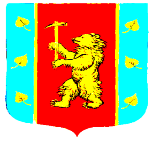 АДМИНИСТРАЦИЯ МУНИЦИПАЛЬНОГО ОБРАЗОВАНИЯ КУЗНЕЧНИНСКОЕ ГОРОДСКОЕ ПОСЕЛЕНИЕ МУНИЦИПАЛЬНОГО ОБРАЗОВАНИЯ ПРИОЗЕРСКИЙ МУНИЦИПАЛЬНЫЙ РАЙОН ЛЕНИНГРАДСКОЙ ОБЛАСТИ ПОСТАНОВЛЕНИЕот   22   августа   2020   года    № 112 Внесение изменений в Постановление № 169 от 30 декабря 2019 года «Об утверждении муниципальной программы «Развитие культуры и физической культуры и спорта муниципального образования Кузнечнинское городское поселение муниципального образования Приозерский муниципальный район Ленинградской области на 2020-2022 годы»В соответствии со ст. 14 Федерального закона № 131-ФЗ «Об общих принципах организации местного самоуправления Российской Федерации», Постановлением администрации МО Кузнечнинское городское поселение от 26.12.2013г. № 192 «Об утверждении Порядка разработки, реализации и оценки эффективности муниципальных программ муниципального образования Кузнечнинское городское поселение муниципального образования Приозерский муниципальный район Ленинградской области», в целях в целях создания условий для реализации стратегической роли культуры как духовно-нравственного основания развития личности, ресурса роста человеческого потенциала поселения, фактора обеспечения социальной стабильности и консолидации общества , администрация муниципального образования Кузнечнинское городское поселение ПОСТАНОВЛЯЕТ:1. Внести изменения в Муниципальную программу «Развитие культуры и физической культуры и спорта муниципального образования Кузнечнинское городское поселение муниципального образования Приозерский муниципальный район Ленинградской области на 2020-2022 годы»:1.1В паспорт муниципальной программы «Развитие культуры и физической культуры в муниципальном образовании Кузнечнинское городское поселение Приозерского муниципального района Ленинградской области на 2020-2022 годы»:Раздел « Объемы и источники финансирования программы» - «Общий объем финансирования программы» - 43433,7 тысяч рублей: по годам:год – 17433,8 тыс. руб. в том числе 3280,6 тыс.руб за счет средств областного бюджетагод - 12 927,7 тыс. руб.год - 13 072,2 тыс. руб1.2 Раздел «Расходы на реализацию муниципальной программы «Развитие культуры и физической культуры муниципального образования Кузнечнинское городское поселение муниципального образования Приозерский муниципальный район Ленинградской области на 2020-2022 годы».» читать в новой редакции согласно приложения.1.3. План реализации муниципальной программы «Развитие культуры и физической культуры в муниципальном образовании Кузнечнинское городское поселение муниципального образования Приозерский муниципальный район Ленинградской области на 2020-2022 годы ». читать в новой редакции согласно приложения.2. Внести изменения в ПОДПРОГРАММУ «Развитие физической культуры и спорта муниципального образования Кузнечнинское городское поселение муниципального образования Приозерский муниципальный район Ленинградской области на 2020-2022 годы» в паспорт подпрограммы:Раздел «Объем бюджетных ассигнований подпрограммы « читать в новой редакции:Объем ресурсного обеспечения реализации муниципальной подпрограммы за счет средств бюджета поселения составит 18697,2 тыс. рублей, в том числе:год-7863,4 тыс. рублей, в т.ч средства областного бюджета 1 532,0 тыс.рубгод- 5352,9 тыс. рублей,год - 5480,9 тыс. рублей«Расходы на реализацию муниципальной подпрограммы «Развитие физической культуры в муниципальном образовании Кузнечнинское городское поселение муниципального образования Приозерский муниципальный район Ленинградской области на 2020-2022 годы» согласно приложения.«План реализации подпрограммы «Развитие физической культуры в муниципальном образовании Кузнечнинское городское поселение МО Приозерский муниципальный район Ленинградской области» читать согласно приложения3.Опубликовать настоящее Постановление в средствах массовой информации , на сайте администрации МО Кузнечнинское городское поселение МО Приозерский муниципальный район Ленинградской области. www.kuznechnoe.lenobl.ru4. Контроль за исполнением настоящего постановления оставляю за собой.Глава администрацииМО Кузнечнинское городское поселение	Н.Н. СтанововаИсполнитель: Паклина Е.В.Разослано: дело-1, Бух.-1.Приложение«Расходы на реализацию муниципальной программы «Развитие культуры и физической культуры
муниципального образования Кузнечнинское городское поселение муниципального образования
Приозерский муниципальный район Ленинградской области на 2020-2022 годы».»План реализации муниципальной программы «Развитие культуры и физической культуры в муниципальном образовании Кузнечнинское городское поселение муниципального образования Приозерский муниципальный район Ленинградской области на 2020-2022 годы ».План реализации  подпрограммы «Развитие физической культуры в   муниципальном образовании Кузнечнинское городское поселение МО Приозерский муниципальный район Ленинградской области»Обеспечение деятельности   муниципальных     казённых учреждений№строкиИсточники финансированияВсего(тыс.рублей)В том числеВ том числеВ том числе№строкиИсточники финансированияВсего(тыс.рублей)2020 год20121 год2022 год123456ОБЩИЕ РАСХОДЫ НА РЕАЛИЗАЦИЮ МУНИЦИОБЩИЕ РАСХОДЫ НА РЕАЛИЗАЦИЮ МУНИЦИПАЛЬНОРПРОГРА]ММЫВсего:43433,717433,812 927,713072,2в том числе за счет средств:федерального бюджета (плановый объем)————областного бюджета (плановый объем)3280,63280,6местного бюджета (плановый объем)40153,114153,212 927,713072,2Прочих источников (плановый объем)РАСХОДЫ ПО ПОДПРОГРАММЕ «Организация культурно-досуговой деятельности на территории муниципального образования»РАСХОДЫ ПО ПОДПРОГРАММЕ «Организация культурно-досуговой деятельности на территории муниципального образования»РАСХОДЫ ПО ПОДПРОГРАММЕ «Организация культурно-досуговой деятельности на территории муниципального образования»РАСХОДЫ ПО ПОДПРОГРАММЕ «Организация культурно-досуговой деятельности на территории муниципального образования»РАСХОДЫ ПО ПОДПРОГРАММЕ «Организация культурно-досуговой деятельности на территории муниципального образования»Всего:24736,59570,47 574,87 591,3в том числе за счет средств:федерального бюджета (плановый объем)————областного бюджета (плановый объем)1748,61748,6местного бюджета (плановый объем)22987,97821,87 574,87591,3Прочих источников (плановый объем)————РАСХОДЫ ПО ПОДПРОГРАММЕ «Развитие физической культуры в муниципальномобразовании»РАСХОДЫ ПО ПОДПРОГРАММЕ «Развитие физической культуры в муниципальномобразовании»РАСХОДЫ ПО ПОДПРОГРАММЕ «Развитие физической культуры в муниципальномобразовании»РАСХОДЫ ПО ПОДПРОГРАММЕ «Развитие физической культуры в муниципальномобразовании»РАСХОДЫ ПО ПОДПРОГРАММЕ «Развитие физической культуры в муниципальномобразовании»Всего:18697,27863,45352,95480,9в том числе за счет средств:федерального бюджета (плановый объем)областного бюджета (плановый объем)1532,01532,0местного бюджета (плановый объем)17165,26331,45352,95480,9прочих источников (плановый объем)Наименование подпрограммы, основного мероприятия, мероприятий, реализуемых в рамках основного мероприятияОтветственныйисполнитель(Ф.И.О.,должность)СрокСрокФинансирован ие (тыс.руб.)В том числе:В том числе:В том числе:Наименование подпрограммы, основного мероприятия, мероприятий, реализуемых в рамках основного мероприятияОтветственныйисполнитель(Ф.И.О.,должность)началареализацииокончанияреализацииФинансирован ие (тыс.руб.)В том числе:В том числе:В том числе:Наименование подпрограммы, основного мероприятия, мероприятий, реализуемых в рамках основного мероприятияОтветственныйисполнитель(Ф.И.О.,должность)началареализацииокончанияреализацииФинансирован ие (тыс.руб.)2020годВторойгодреализацииЛТретийгодреализации123456781. Организаци я культурнодосуговой деятельности на территории01.01.202031.12.202224736,69570,57 574.87 591.3муниципальног о образованиямуниципальног о образованияФедеральныйбюджет-———муниципальног о образованияОбластнойбюджет-1748,6——муниципальног о образованияМестныйбюджет-7 821.97 574.87 591.3муниципальног о образованияаПрочиеисточники———Мероприятие1.1.01.01.202031.12.202220259,45733,37 254.87 271.3ОбеспечениедеятельностимуниципальныхказенныхучрежденийФедеральныйбюджет-ОбеспечениедеятельностимуниципальныхказенныхучрежденийОбластнойбюджет--——ОбеспечениедеятельностимуниципальныхказенныхучрежденийМестныйбюджет-5733,37 254.87 271.3ОбеспечениедеятельностимуниципальныхказенныхучрежденийПрочиеисточники———Мероприятие1.2.01.01.202031.12.20223497,23497,2-"Обеспечениевыплатстимулирующего характераработникаммуниципальныхучрежденийкультурыЛенинградскойобластиФедеральныйбюджет-Обеспечениевыплатстимулирующего характераработникаммуниципальныхучрежденийкультурыЛенинградскойобластиОбластнойбюджет-1748,6——Обеспечениевыплатстимулирующего характераработникаммуниципальныхучрежденийкультурыЛенинградскойобластиМестныйбюджет-1748,6Обеспечениевыплатстимулирующего характераработникаммуниципальныхучрежденийкультурыЛенинградскойобластиПрочиеисточникиМероприятие1.3.01.01.202031.12.2022980,0340,0320,0320,0ПроведениекультурнодосуговыхмероприятийФедеральныйбюджет-ПроведениекультурнодосуговыхмероприятийОбластнойбюджет-ПроведениекультурнодосуговыхмероприятийМестныйбюджет-340,0320,0320,0ПроведениекультурнодосуговыхмероприятийПрочиеисточники2. Развитие физической культуры в муниципально м образовании01.01.202031.12.202218697,27863,45 352.95 480,9Федеральныйбюджет-“——Областнойбюджет-1532,0——Местныйбюджет-6331,45 352.95 480,9Прочиеисточники———Мероприятие2.1.01.01.202031.12.202218167,27553,45 242,95 370.9ОбеспечениедеятельностимуниципальныхказенныхучрежденийФедеральныйбюджет-ОбеспечениедеятельностимуниципальныхказенныхучрежденийОбластнойбюджет-1532,0——ОбеспечениедеятельностимуниципальныхказенныхучрежденийМестныйбюджет-6021,45 242,95370.9ОбеспечениедеятельностимуниципальныхказенныхучрежденийПрочиеисточники———Мероприятие2.2.01.01.202031.12.2022330,0110,0110,0110,0Организация ипроведениеспортивныхмероприятий испортивныхсоревнованийФедеральныйбюджет-Организация ипроведениеспортивныхмероприятий испортивныхсоревнованийОбластнойбюджет-———Организация ипроведениеспортивныхмероприятий испортивныхсоревнованийМестныйбюджет-110,0110,0110,0Организация ипроведениеспортивныхмероприятий испортивныхсоревнованийПрочиеисточникиМероприятие2.3.01.01.202031.12.2022200,0200,00Иные закупки для обеспечения муниципальных нуждФедеральныйбюджет-Иные закупки для обеспечения муниципальных нуждОбластнойбюджет-——Иные закупки для обеспечения муниципальных нуждМестныйбюджет-200,00Иные закупки для обеспечения муниципальных нуждПрочиеисточникиНаименование подпрограммы, основного мероприятия, мероприятий, реализуемых в рамках основного мероприятияОтветственныйисполнитель(Ф.И.О.,должность)СрокСрокФинансирован ие (тыс.руб.)В том числе:В том числе:В том числе:Наименование подпрограммы, основного мероприятия, мероприятий, реализуемых в рамках основного мероприятияОтветственныйисполнитель(Ф.И.О.,должность)началареализацииокончанияреализацииФинансирован ие (тыс.руб.)В том числе:В том числе:В том числе:Наименование подпрограммы, основного мероприятия, мероприятий, реализуемых в рамках основного мероприятияОтветственныйисполнитель(Ф.И.О.,должность)началареализацииокончанияреализацииФинансирован ие (тыс.руб.)2020годВторойгодреализацииЛТретийгодреализацииМероприятие2.2.01.01.202031.12.2022330,0110,0110,0110,0Организация ипроведениеспортивныхмероприятий испортивныхсоревнованийФедеральныйбюджет-Организация ипроведениеспортивныхмероприятий испортивныхсоревнованийОбластнойбюджет-———Организация ипроведениеспортивныхмероприятий испортивныхсоревнованийМестныйбюджет-110,0110,0110,0Организация ипроведениеспортивныхмероприятий испортивныхсоревнованийПрочиеисточникиМероприятие2.3.01.01.202031.12.2022200,0200,00Иные закупки для обеспечения муниципальных нуждФедеральныйбюджет-Иные закупки для обеспечения муниципальных нуждОбластнойбюджет-——Иные закупки для обеспечения муниципальных нуждМестныйбюджет-200,00Иные закупки для обеспечения муниципальных нуждПрочиеисточники